Publicado en  el 21/01/2015 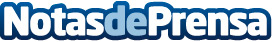 La Universidad Loyola Andalucía e Indra firman un acuerdo para impulsar actividades de investigación, desarrollo e innovaciónEl rector de la Universidad Loyola Andalucía, Gabriel Pérez Alcalá, el director de Innovación y Alianzas de Indra, José Luis Angoso, y el gerente de Desarrollo Institucional de la Innovación de la multinacional de consultoría y tecnología, David Pascual, han firmado un acuerdo de colaboración para poner en marcha conjuntamente actividades de investigación, desarrollo e innovación. Datos de contacto:IndraNota de prensa publicada en: https://www.notasdeprensa.es/la-universidad-loyola-andalucia-e-indra-firman_1 Categorias: Andalucia Otros Servicios Universidades Innovación Tecnológica Consultoría http://www.notasdeprensa.es